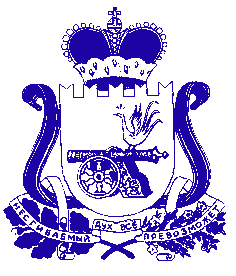 АДМИНИСТРАЦИЯ МУНИЦИПАЛЬНОГО ОБРАЗОВАНИЯПЕЧЕРСКОГО СЕЛЬСКОГО ПОСЕЛЕНИЯСМОЛЕНСКОГО РАЙОНА СМОЛЕНСКОЙ ОБЛАСТИП О С Т А Н О В Л Е Н И Еот «20» февраля  2020г.                                                                      №15АО признании утратившим силу Постановление №209 от 28.12.2017 «Об утверждении порядка формирования, утверждения  и ведения планов закупок товаров, работ, услуг для обеспечения нужд муниципального образования Печерского сельского поселения Смоленского района Смоленской области»

Администрация Печерского сельского поселения Смоленского района Смоленской области постановляет:Признать утратившим силу Постановление №209 от 28.12.2017 «Об утверждении порядка формирования, утверждения  и ведения планов закупок товаров, работ, услуг для обеспечения нужд муниципального образования Печерского сельского поселения Смоленского района Смоленской области»Опубликовать настоящее постановление на сайте Администрации Печерского сельского поселения Смоленского района Смоленской области Глава муниципального образования Печерского сельского поселения Смоленского района Смоленской области                         Ю.Н. Янченко